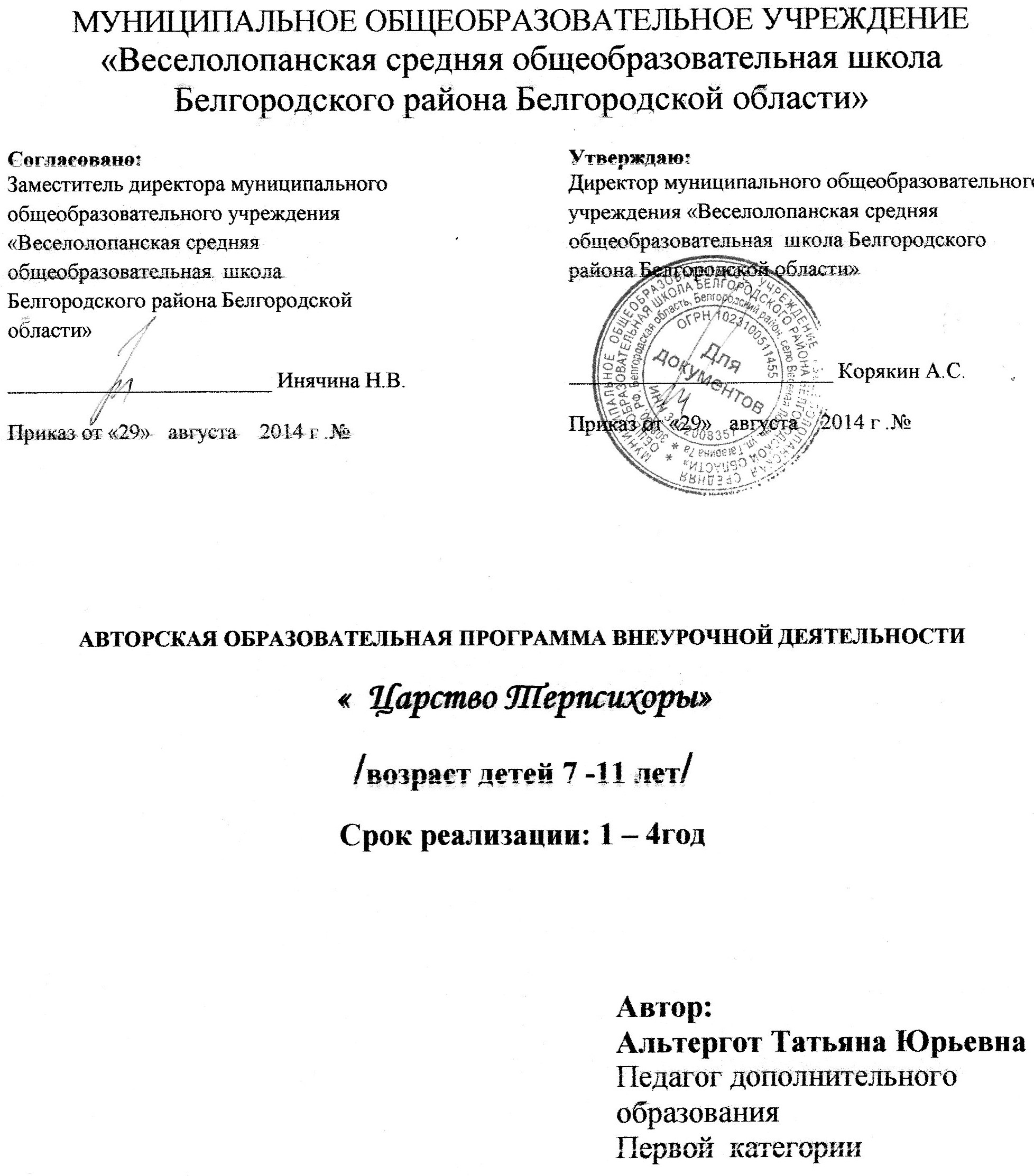                                          с. Веселая Лопань                                                      2014год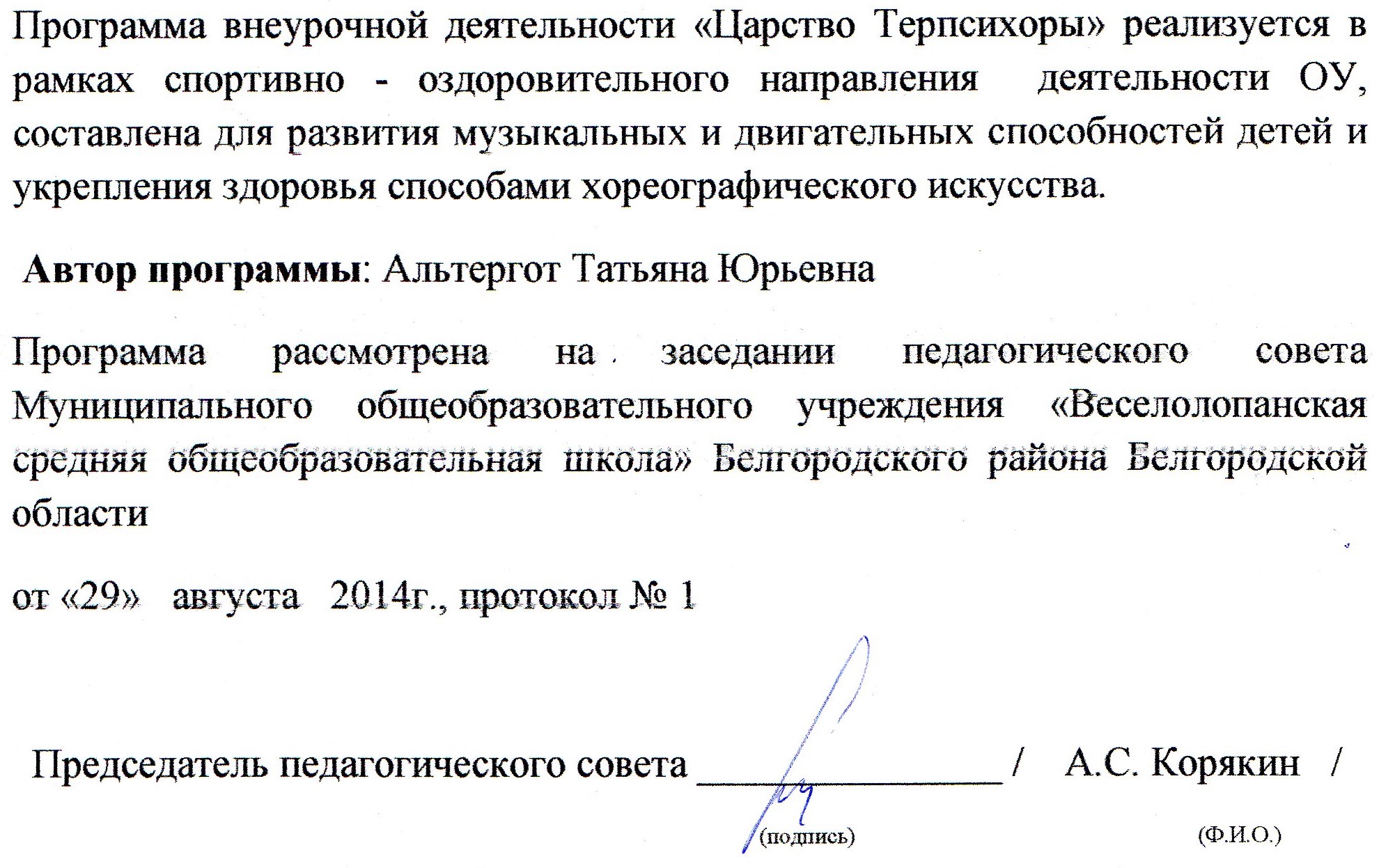 Хореография – это волшебный мир музыки и движения, дословно с греческого «пишу танцем».Танец - это твой пульс, твое сердцебиение, твое дыхание. Это ритм твоей жизни. Это выражение во времени и в движении, в счастье, радости, грусти и зависти.                                                                                                                                  Жак де'Амбуа 1.ВведениеСоциально-экономические изменения во всех сферах жизни общества привели к смене ценностных ориентаций в образовании. Ведущей целью образования становится не объём усвоенных знаний и умений, а гармоничное разностороннее развитие личности, дающее возможность реализации уникальных возможностей человека, подготовка ребёнка к жизни, его психологическая и социальная адаптация.  Только умственное развитие детей, их интеллектуальное обогащение не обеспечивает всестороннего развития личности. Для достижения гармонии в развитии ребёнка не меньше внимания необходимо уделять его нравственному и физическому совершенствованию, нельзя оставлять без внимания и развитие эмоциональной сферы личности, а также необходимо подумать и о здоровье ребенка.  Только здоровый ребенок сможет вынести такие нагрузки в образовании. Вот об этом и может позаботиться дополнительное образование.На протяжении веков одним из универсальных средств воспитания было и остаётся искусство, представляющее целостную картину мира в единстве мысли и чувства, в системе эмоциональных образов. В процессе исторического развития искусство выступает и как хранитель нравственного опыта человечества. Постепенно в хореографию начинают вплетаться спортивные элементы художественной гимнастики, акробатики, спортивного танца. В скором времени современная хореография не сможет обойтись без тесного взаимодействия со спортом. Однако само понятие гармонически развитой личности в различных философских учениях трактовалось в зависимости от господствующих взглядов на личность, идеологических установок конкретного общества. В энциклопедическом словаре дано определение гармонии как соразмерности частей, слияния различных компонентов объекта в единое органичное целое. Под гармонизацией мы понимаем такое единство развития различных качеств личности, при котором происходит их взаимодействие, взаимообогащение, в результате чего каждое из этих качеств, способствует эффективности развития другого. Следовательно, необходимо создать такие условия обучения и воспитания каждого индивида, при которых исчезла бы самая возможность диспропорции между интеллектуально-теоретическим, художественно-эстетическим, нравственным, физическим и эмоциональным развитием личности. Хореография – это жизнь, это не просто танец, или набор определенных телодвижений. Как и жизнь, хореография сложна. Необходимо терпение, дисциплина, самоотдача, требует  много от человека, ей необходимо уделять массу физических усилий и душевных сил. Но и занятия хореографии может приносить радость, хорошее настроение, и помочь укрепить здоровье, и немного его поправить, если ребенок страдает частыми ОРЗ, ОРВИ, если отмечается плоскостопие, сколиоз, психологические расстройства.  Всем нам известно, какую огромную роль играет в жизни человека ритм. Ритму подчинена вся наша жизнь: ритм дыхания и сердечной деятельности, ритм суток и времён года, ритм работы и музыки. Нетрудно представить, как легко ритм, произносимые слова или ритмичное дыхание могут вдохновить на движение. Движение, подчинённое определённому ритму, - это уже прообраз танца. Нигде более так всеобъемлюще не развиваются тело, душа и воля как в танце. Поэтому танец столь важен и необходим для образования и развития детей. Чем меньше мы работаем физически, тем меньше способны воспринимать сигналы нашего тела и реагировать на них. На уроках хореографии мы имеем возможность научить детей понимать сигналы их тел. Когда осознание ребенком своего тела в дальнейшем приведет к чувству ответственности за него, тогда образование через танец достигнет очень важной цели: оно станет не только элементом культурного или художественного воспитания, но вернет человеку его собственный инструмент - его тело.            В данное время  эффективность образования детей во многом зависит от состояния их здоровья. Внутренний мир, духовный склад детей должен быть богатым, глубоким, а это по настоящему возможно лишь тогда, когда “дух” и “тело” находятся в гармонии, поэтому необходимы меры целостно развития, укрепления и сохранения здоровья детей. Приходя в школу, ребенок имеет ограниченный запас двигательных навыков, с нарушенной осанкой, координацией. Одни скованные, неподвижны, медлительны, другие - разболтаны и суетливы. Часто дети плохо держатся: гнутся, поднимают плечи, неправильно ставят ноги при ходьбе (носки внутрь) и т.п. Необходимо создать условия для коррекции этих недостатков и обогащения запасов двигательных навыков детей, давая им специальные тренировочные упражнения.                                     2.  Пояснительная запискаНаправление программы внеурочной деятельности Программа внеурочной деятельности «Царство Терпсихоры» была разработана автором после изучения и анализа программ по ритмике, хореографии, педагогической и психологической литературы. Использовалась литература следующих авторов: Ваганова А.Я., Васильева Т, Иваницкий А.В., Климов А.А.Составлена в соответствии с требованиями Федерального государственного образовательного стандарта начального общего образования. Программа реализуется в рамках спортивно – оздоровительного   направления деятельности ОУ, составлена для развития музыкальных и двигательных способностей детей и укрепления здоровья способами хореографического искусства.Отличительные особенности данной программы внеурочной деятельности.Современный учитель все чаще стремится предлагать задания, включающие детей в самостоятельный творческий, исследовательский поиск. Программа построена автором так, чтобы дети смогли приобрести двигательные навыки и знания в данной области, в дальнейшем используя их для творческого и физического саморазвития. Практика использования импровизации под музыку, придумывание игровых этюдов позволяют ребенку реализовать свои фантазии и направить энергию в позитивное русло. В соответствии с данной программой дети знакомятся с миром хореографического искусства и приобщаются к здоровому образу жизни.Уделяя внимание, прежде всего оздоровлению детей с помощью хореографического искусства и сбережению их здоровья, автором разработана  программа,  которая объединяет, интегрирует в единое целое хореографическое, театральное, изобразительное искусства, музыку и художественное слово, познакомит с основами хореографического искусства, ознакомит с элементами гимнастики, акробатики, аэробики. А также, поможет наработать определенные навыки и умения, развивая двигательные и музыкальные способности, оздоровит и разовьет физические данные учащихся, с помощью правильных  распределений нагрузок сбережет здоровье детей.Новизна данной программы состоит в том, что она  предполагает занятия для детей с разным уровнем хореографической подготовки,  детей с физическими недостатками, низкое зрение, сколиоз, плоскостопие, а также страдающими частыми простудными заболеваниями. Правильно подобранные упражнения, помогут детям, справится со многими проблемами, касающимися здоровья. Программа рассчитана в большем проценте на оздоровление детей, а не подготовку маленьких профессионалов. 	А также, получение учащимися знаний основ по музыкальной грамоте, истории хореографии, хореографического искусства по нескольким жанрам и стилям. Ознакомление и обучение с материалом  подается с помощью игровых методов и форм. Содержание программы разработано в соответствии с требованиями программ нового поколения, что делает возможным выстроить индивидуальный маршрут развития каждого воспитанника, который будет пронизывать самые разнообразные образовательные области. В содержание программы включены темы по оказанию первой помощи при травмах, описание правильного распределения физической нагрузки при выполнении упражнений у станка и на середине. Что позволит снять утомляемость и повысит интерес детей к изучаемому материалу.Данная программа  способствует гармоничному развитию детей, учит их красоте и выразительности движений, формирует их фигуру, развивает физическую силу, выносливость, ловкость и смелость.Основная идея инновационного подхода в обучении заключается в том, чтобы, опираясь на новую программу обучения, новую методику, не только обучить неким   приемам, навыкам, но с их помощью изменить способ художественно-творческого мышления, перевести его в практическую реализацию, т.е. воспитать генерацию творческих личностей, способных к созданию художественной продукции нового качества. От знаний и навыков – к новому типу мышления – к практической реализации творческого видения в хореографии – таков путь  обучения детей. Программа является основой занятий на уроке. Она предусматривает систематическое и последовательное обучение. Однако, учитель, придерживаясь содержания программы, может творчески подходить к проведению занятий. Известно, что первые впечатления обычно оставляют наиболее яркий след в психике учащихся и оказывают сильное воздействие на их отношение к занятиям и поведение на уроках. В силу этого, организация и проведение уроков первого года обучения может стать фактором, определяющим весь дальнейший ход занятий, а, следовательно, и решающим для успеха в учебе. 	Учитывая требования современного дополнительного образования, данная комплексная программа опирается на следующие основные принципы:  -постепенность в развитии природных данных учеников-строгая последовательность в овладении лексикой и техническими приемами-системность и регулярность занятий- принцип психологической комфортности,  предполагающий охрану и укрепление психологического здоровья ребенка;- принцип креативности  создание условий для раскрытия творческого потенциала ребенка;- принцип учета  возрастных особенностей;- принцип коммуникативной направленности отбор лексического и грамматического материала, представляющего личную значимость для ребенка, создание ситуаций и условий, приближающих к общению в естественных и бытовых условиях;- принцип сочетания коллективных, групповых и индивидуальных форм работы;Актуальность программыОдной из важных задач сегодняшнего дня является подготовка детей к жизни в современном обществе с его инновационными подходами, воспитание личности готовой к новым формам жизни и существования. Ребенок не готовится жить – он живет, и каким он вырастет – во многом зависит от окружающей его здоровой среды. Ребенку от природы даны как эстетические, так и спортивные  интересы, и очень важно их поддержать, сделать так, чтобы с годами огонек разгорался ярче и ярче.В последние годы возросло внимание к проблемам теории и практики эстетического воспитания как важнейшему средству формирования отношения к действительности, средству нравственного и умственного воспитания, т.е. как средству формирования всесторонне развитой, духовно богатой личности, а также здоровье детей его сбережение.   	 Тренировка тончайших двигательных навыков, которая проводится в процессе обучения хореографии, связана с мобилизацией и активным развитием многих физиологических функций человеческого организма: кровообращения, дыхания, нервно-мышечной деятельности. Понимание физических возможностей своего тела способствует воспитанию уверенности в себе, предотвращает появление различных психологических комплексов.   	Сегодня новые течения в музыке и модные направления, создают, не менее яркую, самобытную клубную хореографию наводненную спортивными трюками, которая и притягивает молодое подрастающее поколение.Педагогическая целесообразность данной образовательной программы обусловлена тем, что она предполагает формирование у обучающихся основ умения учиться и способности к организации своей деятельности – умение принимать, сохранять цели и следовать им в учебной деятельности, планировать свою деятельность, осуществлять ее контроль и оценку, взаимодействовать с педагогом и сверстниками в учебном процессе. При реализации данной программы создаются условия для становления таких личностных характеристик выпускника начальной школы, как любознательный, активно и заинтересованно познающий мир; владеющий основами умения учиться, способный к организации собственной деятельности; готовый самостоятельно действовать и отвечать за свои поступки перед семьей и обществом; доброжелательный, умеющий слушать и слышать собеседника, обосновывать свою позицию, высказывать и отстаивать свое свое мнение. Цель и задачи 	Целью данной программы  является знакомство с основами хореографического искусства, развитие двигательных способностей детей с использованием здоровьесберегающих методов, знакомство с историей развития танцевального искусства, развитие личности ребенка, и его творческих способностей.Для достижения поставленной цели необходимо решить следующие задачи:1.  К образовательной относится практическое знакомство с  основами танцевального искусства. Ритмичное движение  под музыку, умение изменять движения со сменой динамики и частей в музыкальном произведении, остановка с окончанием музыки. Отличие сценического танца от спортивного.2. Развивающая предполагает развитие мышечной моторной памяти, творческого воображения, развития чувства ритма, костно-мышечной системы, пластики, красивой осанки, оздоровление организма ребенка. Умение логически мыслить и воплощать в жизнь задуманные творческие проекты.3. Воспитательная - организовать детей в творческий коллектив, воспитывать дружелюбие, гордость за собственные успехи, формировать силу воли, ответственность, уверенность в себе. Воспитать у детей интерес, желание заниматься музыкой, танцем, спортивной танцевальной деятельностью.Педагогические принципы и идеи:Гуманизации образования;Личностно-ориентированного подхода;Научности;Интеграции;Осуществление, как целостного, так и индивидуального подхода к воспитанию личности  ребенка, его оздоровление;Соответствие содержания возрастных особенностей детей.Возрастные особенностиДанная программа рассчитана на детей младшего школьного возраста, в работе с которыми очень важно учитывать возрастную психологию:Речь: В данном возрасте ребенок прислушивается к звучанию  слова. Потребность в общении младших школьников определяет развитие речи. Контекстная речь — показатель уровня развития ребенка.Мышление становится доминирующей функцией, завершается наметившийся в дошкольном возрасте переход от наглядно-образного к словесно-логическому мышлению.Развитие памяти связано с необходимостью заучивать учебный материал. Активно формируется произвольное запоминание. Внимание активизируется, но еще не стабильно. Удержание внимания возможно благодаря  волевым усилиям и высокой мотивации. Восприятие отличается слабой дифференцированностью (путают предметы, их свойства).Воображение в 7-8 лет – сенситивный период для усвоения моральных норм(ребенок психологически готов к пониманию смысла норм и правил и к их повседневному выполнению).Интенсивно развивается самосознание. Становление самооценки младшего школьника зависит от успеваемости и особенностей общения учителя с классом. Ценностные ориентации на имя становятся нормой жизни. Важно, чтобы ребенок принимал и другой тип обращения к нему - по фамилии. Это обеспечивает ребенку чувство собственного достоинства, уверенность в себе.Появляется потребность в самоутверждении. Большое значение имеет авторитет взрослых. Существенное значение имеет место, которое занимает ребенок в семье.Границы подросткового возраста достаточно неопределенны (от 9 – 11 до 14-15 лет). Одни дети вступают в подростковый возраст раньше, другие позже.   Подростковый возраст «начинается» с изменения социальной ситуации развития. В психологии это период называют переходным, трудным, критическим возрастом.                                    Ведущие позиции начинают занимать общественно-полезная деятельность и интимно-личностное общение со сверстниками.     Общественно-полезная деятельность является для подростка той сферой, где он может реализовать свои возросшие возможности, стремление к самостоятельности, удовлетворив потребность в  признании со стороны взрослых, «создает возможность реализации своей индивидуальности в общем деле, удовлетворяя стремление в  процессе общения не брать, а давать» (Д.И. Фельдштейн*).       	 Подростку присуща сильная потребность в общении со сверстниками. Ведущим мотивом поведения подростка является стремление найти свое место среди сверстников. В этом возрасте ребенок приобретает взрослую логику мышления. При запоминании используется не смысловое, а механическое запоминание. С таким возрастом детей педагог может уже переходить к другим методом работы и подачи материала.Сроки     реализации программы	Программа реализуется на базе МОУ «Веселолопанская  СОШ » в течение четырех лет обучения. Занятия проходят 2 раза в неделю по 25 мин (1,2 класс) по 45 мин (3,4 класс). Всего 68 часов в год. Программа предусматривает занятия учащихся, как коллективной творческой деятельности, так и индивидуальной.   Очень важна на уроке собранность внимания, дисциплина, серьезное отношение, с которым пришли дети, должно сохраняться с первых уроков занятий, иначе  игры, упражнения превратятся в беспорядочную беготню, дети будут возбуждаться, и занятия потеряют всякий смысл. Педагог должен умело активизировать связь между музыкой и движением, проводя беседы с детьми, в этом могут помочь посещение концертов, спектаклей. Они должны понять и уяснить те простые правила, которые необходимы на занятиях.  	На каждом занятии проводятся все разделы программы - слушание музыки, учебно-тренировочная и постановочная работа, импровизация.Формы и режим занятий Программа предусматривает групповые формы работы, и индивидуальные. Активизировать развитие воображения детей можно при опосредовании общедидактических методов и приемов:Наглядные методы и приемы (наглядные пособия, показ учителем приемов, определенных движений, демонстрация на картинках, слайдах, видео).Словесные методы (рассказ, объяснение материала).Формы игры, музыкально-игровых упражнений.Практические методы (приемы работы в зависимости от обработки материала, приемы повтора, вариации).Руководство практической деятельностью с учетом особенностей личностей детей.Методы, в основе которых лежит уровень деятельности детей:Объяснительно-иллюстративный – дети воспринимают и усваивают готовую информацию;Репродуктивный – дети воспроизводят полученные знания и освоенные способы деятельности.К основным формам относятся практические занятия:- по разучиванию материала, актерскому мастерству и техники исполнения- репетиции- праздники, сказки-беседа-концерты, спектакли-экскурсии-конкурсы-викторины-контрольные и открытые занятия 	Дополнительные формы это коллективные мероприятия за пределами основных занятий связанных с их содержанием. Это концертные программы, конкурсы, фестивали, отчетные концерты, организация творческих встреч с другими коллективами, экскурсии, спектакли. Очень важно привлекать родителей для участия в совместных мероприятиях с детьми: праздники, конкурсы внутри коллектива.Ожидаемые результаты:Личностными результатами программы внеурочной деятельности по спортивно-оздоровительному направлению «В царстве Терпсихоры»  будут сформированы:целостный, социально ориентированный взгляд на мир;ориентация на успех в учебной деятельности и понимание его причин;способность к самооценке на основе критерия успешной деятельности;активно включаться в общение и взаимодействие со сверстниками на принципах уважения и доброжелательности, взаимопомощи и сопереживания; проявлять дисциплинированность, трудолюбие и упорство в достижении поставленных целей; освоение моральных норм помощи тем, кто в ней нуждается, готовности принять на себя ответственность;развитие мотивации достижения и готовности к преодолению трудностей на основе конструктивных стратегий совладания и умения мобилизовать свои личностные и физические ресурсы стрессоустойчивости;освоение правил здорового и безопасного образа жизни.В данной работе важно ясно представлять цель предмета, а именно, что музыкальные произведения и движения танца, представляющие настоящее искусство, - это мысль, выраженная в виде звуков и движений, которые провозглашают духовно-нравственные ценности человечества и помогают развиваться физически и музыкально.            Метапредметными результатами является формирование следующих   универсальных учебных действий (УУД):Регулятивные УУД:умения планировать, регулировать, контролировать и оценивать свои действия;планирование общей цели и пути её достижения; распределение функций и ролей в совместной деятельности; конструктивное разрешение конфликтов; осуществление взаимного контроля; оценка собственного поведения и поведения партнёра и внесение  необходимых коррективов;принимать и сохранять учебную задачу;планировать свои действия в соответствии с поставленной задачей и условиями её реализации;учитывать установленные правила в планировании и контроле способа решения;адекватно воспринимать предложения и оценку учителей, товарищей, родителей и других людей;различать способ и результат действия; вносить необходимые коррективы в действие после его завершения на          основе его оценки и учёта характера сделанных ошибок, использовать предложения и оценки для создания нового, более совершенного результата.                                                      2. Познавательные УУД:добывать новые знания: находить дополнительную информацию по содержанию курса, используя дополнительную литературу, свой жизненный опыт;перерабатывать полученную информацию, делать выводы;устанавливать причинно-следственные связи. Приобщение к шедеврам мирового хореографического искусства – народному, профессиональному музыкальному творчеству – способствуют формированию целостной художественной культуры мира, воспитанию патриотических убеждений, толерантности жизни в поликультурном обществе, развитию творческого, символического, логического мышления, воображения, памяти и внимания, что в целом активизирует познавательное и социальное развитие учащегося.        3. Коммуникативные УУД:взаимодействие, ориентация на партнёра, сотрудничество и кооперация;адекватно использовать коммуникативные средства для решения различных коммуникативных задач; допускать возможность существования у людей различных точек зрения, в том числе не совпадающих с его собственной, и ориентироваться на позицию партнёра в общении и взаимодействии;учитывать разные мнения и стремиться к координации различных позиций в сотрудничестве;формулировать собственное мнение и позицию;договариваться и приходить к общему решению в совместной деятельности, в том числе в ситуации столкновения интересов;совместно договариваться о правилах общения и поведения и следовать им;учиться выполнять различные роли в группе.  4. Моделирование, как учебное действие (знаково-символические действия).      Моделирование – преобразование объекта из чувственной формы в модель, где выделены существенные характеристики объекта (пространственно-графические или знаково-символические). К данной программе самым близким является понятие моделирование, как универсальное учебное действие, так как построение хореографической композиции включает в себя рисунки танца, лексику, а это и есть нечто иное, как знаковые символы отношения человека к жизни. Его мысли чувства, действия. Оздоровительные результаты программы внеурочной деятельности:Первостепенным результатом реализации программы внеурочной деятельности является физическая подготовленность и степень совершенства двигательных умений, высокий уровень развития жизненных сил, нравственное, эстетическое, интеллектуальное и творческое развитие:двигательная подготовленность как важный компонент здоровья учащихся;развитие физических способностей;освоение правил здорового и безопасного образа жизни;развитие  психических и нравственных качеств;повышение социальной и трудовой активности;планировать занятия физическими упражнениями в режиме дня, организовывать отдых и досуг с использованием средств физической активности;применять жизненно важные двигательные навыки и умения различными способами, в различных изменяющихся, вариативных условиях.Формы подведения итогов реализации программы внеурочной деятельности.Подведение итогов  учащихся осуществляется в несколько этапов и предусматривает несколько уровней.Входной контроль Выявление знаний и умений воспитанников на начало учебного года. Диагностика и тестирование, прослушивание. Анкетирование родителей и детей совместно. А также выявление физических и психологических отклонений у детей, состояние здоровья.Промежуточный контроль  Проведение контрольного занятия, беседы, либо праздника, на котором выполняется практически изученный материал различных уровней сложности с использованием игровых форм.Участие в концертных программах, конкурсах   разного уровня.        III.	Итоговый контроль Подведение итогов проводиться в конце каждого года обучения: проведение контрольных  и открытых занятий, беседы, постановки музыкальных спектаклей, организация и проведение праздника.  А также участие в конкурсах разных уровней. Проведение творческих отчетных концертов. Участие в творческих мастерских по обмену опытом. Участие в школьном конкурсе вальса. Конечным результатом данная программа предусматривает социализацию личности представление о хореографическом искусстве, спортивных элементах, оздоровление детей.3. Учебно-тематический  план на 4 года обученияУчебно-тематический план1 год обученияУчебно-тематический план2 год обученияУчебно-тематический план3 год обученияУчебно-тематический план4 год обучения4.Содержание программы 1 года обучения	Первый год обучения подразумевает знакомство детей с волшебным  миром танца его тесную связь с музыкой, постепенно через игру, беседы,  ребята постигают музыкальную грамоту и азы хореографического искусства, знакомятся с элементами акробатики, гимнастическими упражнениями.1.Вводное занятие(1час)Теоретические знания: Знакомство с правилами по технике безопасности: правилами поведения в кабинете, соблюдением мер предосторожности в работе у станка рядом с зеркалом, работа с техническими средствами. Оказание первой помощи при ушибе при падении во время движения. Внимательность и дисциплина учащихся во время объяснения материала педагогом, для предотвращения травм. Знакомство с историей танцевального искусства. Просмотр презентации о танце.Практическая деятельность: выполнение заданий в форме игры под музыку.Методы и приемы: наглядный, практический, словесный.Форма проведения: беседа, практическая работа.Форма подведения итогов: обсуждение. Входной контроль.2.Азбука ритма (19 ч)Теоретические знания: Ознакомление обучающихся с миром музыки, ритмическое построение музыкальных произведений. Приобретение опыта музыкального восприятия произведения:  определение такта и затакта, сильной и слабой доли в музыкальном материале. Прослушиваем музыкальный материал, беседуем об ассоциациях, обогащение музыкально-слуховых представлений. Музыкально - ритмические упражнения на развитие слуха, чувство ритма и лада. Основные термины, связанные с музыкой и движением. Развиваем умение координировать движение с музыкой. Презентация на тему: « Знакомство с ритмами нашей планеты».Практическая деятельность: Игровая форма  разучивания простых ритмических приемов.Примерные темы занятий: История возникновения музыки и танца. Ритмические игровые упражнения. Движение – здоровье. Презентация на тему: « Знакомство с ритмами нашей планеты».Методы и приемы: Игровой, словесный, наглядный, прослушивание, практическая работа.Форма проведения: Презентация, практические занятия в зале, экскурсия в театр..Форма подведения итогов: Контрольное занятие: беседа с практическими заданиями.3.  Ритмика и гимнастика (12 ч)Теоретические знания: Ознакомление и разучивание простых упражнений для рук на  середине зала. Учимся быть выразительными. Приветствие преподавателя, разминка-разогрев и подготовка мышц. Основные положения рук, ног, корпуса и головы в  детском танце, основные простые шаги. Работа над мышцами тела, приобретение эластичности, за счет гимнастических упражнений. Упражнения – игры для нормализации работы желудочно- кишечного тракта.Практическая деятельность: Игровая форма  разучивания движений.Примерные темы занятий: Движение и музыка. Приглашение на танец. Гимнастика с улыбкой. Спорт и танец. Звонкие ладошки.Методы и приемы: игровой, словесный, наглядный,  практическая работа.Форма проведения: Усвоение нового материала.Форма подведения итогов: Контрольное занятие.4. Волшебные балетки (10 часов)Теоретические знания: Повторение и закрепление раннее изученного материала. Знакомство с историей классического танца, основная терминология. Разучивание основ классического танца (основные позиции ног и положения рук). Упражнения на укрепление мышечной массы и приобретение эластичности для разучивания классического экзерсиса. Постановка корпуса.Практическая деятельность: Игровая форма  разучивания движений.Примерные темы занятий: Известные танцовщики и балет. Правила постановки ног и рук. Слитные движения. Если нравится тебе, то делай раз. Просмотр видео «Маленькие танцовщики».Методы и приемы: демонстрация, словесный, наглядный,  практическая работа.Форма проведения: Усвоение нового материала.Форма подведения итогов: Контрольное занятие в форме игры. Промежуточный контроль.5. Мир танца (12 ч)Теоретические знания: Повторение и закрепление раннее изученного материала. Ознакомление с жанрами и стилистическими направлениями, формами танца. Слушание музыкального материала, просмотр видеофильма. Разучивание  основных шагов на основе игры детского бального танца. Основные положения рук, ног, головы и корпуса. Знакомство с фольклорным танцевальным искусством. Разучивание хореографических композиций этюдной формы. Практическая деятельность: Игровая форма  разучивания движений.Примерные темы занятий: Путешествие в прошлое. Формы и стили хореографии. Музыка игра и танец в фольклоре. Детский танец: «Два кота», «Тик-так», «Слоненок», «Буратино».Методы и приемы: демонстрация, словесный, наглядный,  практическая работа.Форма проведения: Усвоение нового материала. Просмотр видео. Экскурсия в школьный музей «Народная изба».Форма подведения итогов: Контрольное занятие: беседа, практические задания.6. Творческая мастерская(11 ч)Теоретические знания: Повторение и закрепление раннее изученного материала. Играем, импровизируем под музыку, придумываем новые простые движения и учим всей группой. Постановка этюдов. Оздоравливающие упражнения для органов дыхания, чувства равновесия. Разучивание движений для ног. Разучивание хореографических композиций этюдной формы.Практическая деятельность: Игровая форма  разучивания движений.Примерные темы занятий: Я сам художник. Мой танец лучше. Путь к психическому здоровью. Веселый каблучок.Методы и приемы: демонстрация, словесный, наглядный,  практическая работа.Форма проведения: Усвоение нового материала.Форма подведения итогов: Открытое занятие.Итоговое занятие: Музыкально-хореографическая сказка. Подведение итога по работе за год, проверка результата, выявление положительных и отрицательных моментов в реализации данной программы. Достижения ребят.Содержание программы 2 года обучения                                                   1.Вводное занятие(2ч)Теоретические знания: Знакомство с правилами по технике безопасности: правилами поведения в кабинете, соблюдением мер предосторожности в работе у станка рядом с зеркалом, работа с техническими средствами. Знакомство с историей танцевального искусства. Практическая работа: повторение прошлого материала.Практическая деятельность: выполнение заданий в форме игры под музыку.Методы и приемы: наглядный, практический, словесный.Форма проведения: беседа, практическая работа.Форма подведения итогов: обсуждение. Входной контроль.2.Азбука ритма (10 ч)Теоретические знания: Ознакомление обучающихся с более сложным ритмическим построением музыкальных произведений. Приобретение опыта музыкального восприятия произведения: определение такта и затакта, сильной и слабой доли в музыкальном материале. Прослушиваем музыкальный материал, работаем практически. Основные термины, связанные с музыкой и движением. Развиваем умение координировать движение с музыкой. Разучиваем разминку с элементами ритмической игры.Практическая деятельность: Игровая форма  разучивания простых ритмических приемов.Примерные темы занятий: Ритм и счет. Ритм и современная музыка. Здоровье формирует танцевальное искусство. Демонстрация видео «Мой танец».Методы и приемы: Игровой, словесный, наглядный, прослушивание, практическая работа.Форма проведения: Усвоение нового материала.Форма подведения итогов: Контрольное занятие: беседа с практическими заданиями.  3.  Ритмика и гимнастика (12 часов)Теоретические знания: Ознакомление с понятием ритмопластика и разучивание простых упражнений на  середине зала, в партере, азы техники контемпорару. Учимся быть выразительными. Работа с предметами и реквизитом, подготовка детей и несложные элементы.  Приветствие преподавателя, разминка-разогрев и подготовка мышц. Работа над мышцами тела, приобретение эластичности, за счет гимнастических упражнений. Упражнения – игры для нормализации работы желудочно-кишечного тракта. Укрепляем здоровье с помощью гимнастики.Практическая деятельность: Игровая форма  разучивания движений.Примерные темы занятий: Пластика и ритм. Новая техника. Гимнастика для здоровья.Методы и приемы: игровой, словесный, наглядный,  практическая работа.Форма проведения: Усвоение нового материала.Форма подведения итогов: Контрольное занятие.4. Волшебные балетки (12ч)Теоретические знания: Повторение и закрепление раннее изученного материала. Продолжаем знакомиться с историей  классического танца, основная терминология. Разучивание упражнений у станка классического танца (деми и гранд плие, баттман тондю, Баттман тондю жете, подготовка ронд де жамб партер и т.д.). Упражнения на укрепление мышечной массы и приобретение эластичности для разучивания классического экзерсиса середина. Подготовка к вращению: основные правила.Практическая деятельность: Практическое разучивание движений.Примерные темы занятий: Классика в жизни ребенка. Основные правила исполнения экзерсиса. Положение по точкам. Знакомство с балетом (викторина).Методы и приемы: демонстрация, словесный, наглядный,  практическая работа.Форма проведения: Усвоение нового материала. Игра – викторина.Форма подведения итогов: Промежуточный контроль: практические задания.5. Мир танца (10ч)Теоретические знания: Повторение и закрепление раннее изученного материала. Ознакомление с жанрами и стилистическими направлениями, формами танца. Слушание музыкального материала, просмотр видеофильма. История возникновения бального танца. Разучивание  основных шагов на основе игры детского бального танца. Основные положения рук, ног, головы и корпуса в паре. Отечественный салонный танец (Русский лирический, Сударушка). Разучивание хореографических композиций этюдной формы. Современный танец: стили направления(ознакомление) Разучивание основ эстрадного танца.Практическая деятельность: Практическое разучивание движений. Примерные темы занятий: Бальный танец-история. Детский бальный танец Вару-вару,. Салонный отечественный танец «Русский лирический».Методы и приемы: демонстрация, словесный, наглядный,  практическая работа.Форма проведения: Усвоение нового материала. Презентация «На балу».Форма подведения итогов: Контрольное занятие: беседа, практические задания.6. Творческая мастерская(12 ч)Теоретические знания: Повторение и закрепление раннее изученного материала. Играем, импровизируем под музыку, придумываем новые простые движения и учим всей группой. Постановка этюдов. Оздоравливающие упражнения для органов дыхания, чувства равновесия. Аэробика для детей - разогрев мышц. Разучивание движений для ног(дроби простые). Разучивание хореографических композиций этюдной формы. Практическая деятельность: Игровая форма  разучивания движений.Примерные темы занятий: Игры - превращения. Мой танец лучше. Аэробика. Веселый каблучок.Методы и приемы: демонстрация, словесный, наглядный,  практическая работа.Форма проведения: Усвоение нового материала.Форма подведения итогов: Танцевальный вечер. Встреча с родителями. Совместное участие в мероприятии. Подведение итогов за год, проверка результатов, по реализации данной программы.7.Ансамбль – репетиционная постановочная работа.(11ч)Теоретические знания: Данный раздел включает в себя общеразвивающие упражнения, отработку сложных движений, изучение рисунка танцевальной композиции, просмотр видеокассет, дисков и работу с отстающими детьми. Показ танца является необходимым этапом постановочной работы. Во время выступления учащиеся воспитывают отношение к публичному выступлению и самоутверждаются. Репертуар постановок планируется в соответствии с актуальными потребностями и творческим состоянием той или иной группы. В связи с этим каждый год делается анализ педагогической и художественно-творческой работы коллектива, определяется новый репертуар.Практическая деятельность: Игровая форма  разучивания движений.Примерные темы занятий: Постановка танца.Методы и приемы: словесный, наглядный,  практическая работа.Форма проведения: Усвоение нового материала.Форма подведения итогов: Концертное выступление.. Содержание программы 3 года обучения1.Вводное занятие(1ч)Теоретические знания: Знакомство с правилами по технике безопасности: правилами поведения в кабинете, соблюдением мер предосторожности в работе у станка рядом с зеркалом, работа с техническими средствами. Оказание первой помощи при травмах и ушибах. Знакомство с историей танцевального искусства. Практическая работа: повторение прошлого материала.Практическая деятельность: выполнение заданий в форме игры под музыку.Методы и приемы: наглядный, практический, словесный.Форма проведения: беседа, практическая работаФорма подведения итогов: обсуждение.2.Азбука ритма (8ч)Теоретические знания: Ознакомление обучающихся с более сложным ритмическим построением музыкальных произведений в современной музыке. Приобретение опыта музыкального восприятия произведения: определение такта и затакта, сильной и слабой доли в музыкальном материале. Прослушиваем музыкальный материал, работаем практически. Основные термины, связанные с музыкой и движением. Развиваем умение координировать движение с музыкой. Разучиваем разминку с элементами ритмической игры. Сценический танец и спортивный танец, в чем отличие (слушание музыки и практическое изучение материала). Подготовка сообщения детьми. Практическая деятельность: разучивания простых ритмических приемов.Примерные темы занятий: Ритм и движение. Ритм и современная музыка. Здоровье формирует танцевальное искусство. Сценический танец и спортивный танец, в чем отличие (слушание музыки и практическое изучение материала). Подготовка сообщения детьми. Классика в мировых шедеврах.Методы и приемы: Игровой, словесный, наглядный, прослушивание, практическая работа.Форма проведения: Усвоение нового материала. Сообщения.Форма подведения итогов: Контрольное занятие: беседа с практическими заданиями.3.  Ритмика и гимнастика (8ч)Теоретические знания: Ознакомление с понятием ритмопластика(Contemporaru (партер, ритмо – пластика, гимнастика)). Растяжка и разучивание простых упражнений на  середине зала, в партере, азы техники. Учимся быть выразительными. Знакомство с трюками в хореографии.Практическая деятельность: Игровая форма  разучивания движений.Примерные темы занятий: Пластика и ритм. Новая техника. Гимнастика для здоровья.Методы и приемы: игровой, словесный, наглядный,  практическая работа.Форма проведения: Усвоение нового материала.Форма подведения итогов: Контрольное занятие: «Дом в котором живет ритм и пластика».4. Волшебные балетки (12ч)Теоретические знания: Повторение и закрепление раннее изученного материала.  Продолжаем знакомиться с историей  классического танца, основная терминология. Разучивание упражнений у станка классического танца. Упражнения на укрепление мышечной массы и приобретение эластичности для разучивания классического экзерсиса середина выработка навыков правильности и чистоты исполнения, закрепление устойчивости, развитие координации, выразительности поз, дальнейшее развитие силы и выносливости, увеличивается нагрузка, и усложняются построение комбинаций. Практическая деятельность: Практическое разучивание движений.Примерные темы занятий: Основные правила исполнения экзерсиса.Allegro(у опоры 1,5). Партер.Методы и приемы: демонстрация, словесный, наглядный,  практическая работа.Форма проведения: Усвоение нового материала.Форма подведения итогов: Контрольное занятие: «Мир классического танца».5. Мир танца (12ч)Теоретические знания: Повторение и закрепление раннее изученного материала. Ознакомление с жанрами и стилистическими направлениями, формами народного танца. Слушание музыкального материала. История возникновения народного, бального танца. Разучивание  основных шагов историко-бытового танца. Основные положения рук, ног, головы и корпуса в паре. Разучивание хореографических композиций этюдной формы. Современный танец: стили направления. Бальный танец. Разучивание основ клубного танца.Практическая деятельность: Практическое разучивание движений. Примерные темы занятий: Бальный танец-история. Историко-бытовой. Клубный танец –история развития.Методы и приемы: демонстрация, словесный, наглядный,  практическая работа.Форма проведения: Усвоение нового материала.Форма подведения итогов: Контрольное занятие: беседа, практические задания.6. Творческая мастерская(15ч)Теоретические знания: Повторение и закрепление раннее изученного материала «Импровиз» (практическая самостоятельная работа).Играем, импровизируем под музыку, придумываем новые простые движения и учим всей группой. Постановка этюдов. Танец на образ. Оздоравливающие упражнения для органов дыхания, чувства равновесия. Аэробика для детей - разогрев мышц. Танец Белгородского края, его характерные особенности, обучение основам.Практическая деятельность: Практическое  разучивание движений.Примерные темы занятий: Импровизация. Образ в этюдах. Родной край.Методы и приемы: демонстрация, словесный, наглядный,  практическая работа.Форма проведения: Усвоение нового материала.Форма подведения итогов: Контрольное занятие: практические задания. «Путешествие в мир спортивного танца».7.Ансамбль – репетиционная постановочная работа. (12ч)Теоретические знания: Данный раздел включает в себя общеразвивающие упражнения, отработку сложных движений, изучение рисунка танцевальной композиции, просмотр видеокассет, дисков и работу с отстающими детьми. Показ танца является необходимым этапом постановочной работы. Во время выступления учащиеся воспитывают отношение к публичному выступлению и самоутверждаются. Репертуар постановок планируется в соответствии с актуальными потребностями и творческим состоянием той или иной группы. В связи с этим каждый год делается анализ педагогической и художественно-творческой работы коллектива, определяется новый репертуар.Практическая деятельность: Игровая форма  разучивания движений.Примерные темы занятий: Постановка танца.Методы и приемы: словесный, наглядный,  практическая работа.Форма проведения: Усвоение нового материала.Форма подведения итогов: Концертное выступление.Содержание программы 4 года обучения1.Вводное занятие(1ч)Теоретические знания: Знакомство с правилами по технике безопасности: правилами поведения в кабинете, соблюдением мер предосторожности в работе у станка рядом с зеркалом, работа с техническими средствами.  Продолжение знакомства с историей танцевального искусства. Основные термины, употребляемые в хореографическом языке.Практическая деятельность: выполнение заданий   под музыку.Методы и приемы: наглядный, практический, словесный.Форма проведения: беседа, практическая работаФорма подведения итогов: Проекты их обсуждение.2.Азбука ритма (6ч)Теоретические знания: Повторение пройденного материала.
 Ознакомление обучающихся с музыкальным материалом, его ритмическое построение в современном танце, его ритмические особенности. Разучивание лексики танца. Его техническое исполнение. Музыкально-пластическое интонирование. Разучивание хореографической композиции этюдной формы.
Практическая деятельность:   Разучивание движений, комбинаций.Примерные темы занятий: Комбинированные уроки. Эстрадный танец. Техническая отработка движений.Методы и приемы: словесный, наглядный, прослушивание, практическая работа.Форма проведения: Усвоение нового материала.Форма подведения итогов: Контрольное занятие в форме викторины.3.  Ритмика и гимнастика (10 ч)Теоретические знания: Ритмопластика - основные термины. Под «партерной» гимнастикой понимают выполнение различного рода упражнений, в положении сидя, лежа, на боку, из различных упоров. Упражнения с предметами (мяч, палка, скакалка, ткань).  Упражнения на укрепление позвоночника, брюшного пресса, развития мышц паха, развитие гибкости. Практическая деятельность: Разучивание и выполнение  движений.Примерные темы занятий: Пластика – развитие разными техниками. Работа с реквизитом. Укрепляем позвоночник. Дыхание-гимнастика.Методы и приемы: словесный, наглядный,  практическая работа.Форма проведения: Усвоение нового материала.Форма подведения итогов: Контрольное занятие: практическая работа. 4 . Волшебные балетки (12 ч)Теоретические знания: Повторение и закрепление раннее изученного материала. Разучивание экзерсиса у станка добавляем полупальцы. На середине зала работаем над позами: Arabesques, Ecartee. Ознакомление со связующими и вспомогательными движениями: Pas de  bouree, coupe, passé, flik –flak. Разучивание хореографических композиций этюдной формы. Практическая деятельность: Разучивание движений.Примерные темы занятий: Работа у станка. Классические позы. Вспомогательные движения. Методы и приемы: словесный, наглядный,  практическая работа.Форма проведения: Усвоение нового материала.Форма подведения итогов: Контрольное занятие.5. Мир танца (12 ч)Теоретические знания: Изучаем русский танец. Истоки возникновения, характер исполнения, деление на жанры. Танец на рисунок, пляска. Родное Белогорье характер и особенности исполнения танцев.  Продолжаем знакомство с бальной хореографией. Положение в паре, поклон, приглашение на танец (соблюдение этикета). Повторение основных танцевальных элементов Ча-ча-ча, медленный вальс. Разучивание венского вальса, основных шагов и положение в паре самба, ча-ча-ча, основы - джайв. Современные стили танца.Практическая деятельность:   разучивание движений.Примерные темы занятий: Венский вальс, самба, джайв.Методы и приемы: словесный, наглядный,  практическая работа.Форма проведения: Усвоение нового материала.Форма подведения итогов: Контрольное занятие.6.Творческая мастерская(13 ч)   Комбинированные уроки. Продолжаем знакомиться с народным сценическим танцем (его стилизация).  Слушание музыкального материала. Импровизация и практическая работа самостоятельно ставим танец. Аэробика, общее развитие, укрепление здоровья.  Разучивание хореографических композиций этюдной формы. Практическая деятельность:   разучивание движений.Примерные темы занятий: Стилизованный танец. Я – постановщик. Лучший друг – Аэробика.Методы и приемы: словесный, наглядный,  практическая работа.Форма проведения: Усвоение нового материала.Форма подведения итогов: Контрольное занятие: Просмотр – конкурс  этюдных работ воспитанников.7.Ансамбль – репетиционная постановочная работа. (14ч)Теоретические знания: Данный раздел включает в себя общеразвивающие упражнения, отработку сложных движений, изучение рисунка танцевальной композиции, просмотр видеокассет, дисков и работу с отстающими детьми. Показ танца является необходимым этапом постановочной работы. Во время выступления учащиеся воспитывают отношение к публичному выступлению и самоутверждаются. Репертуар постановок планируется в соответствии с актуальными потребностями и творческим состоянием той или иной группы. В связи с этим каждый год делается анализ педагогической и художественно-творческой работы коллектива, определяется новый репертуар.Практическая деятельность: форма  разучивания движений.Примерные темы занятий: Постановка танца.Методы и приемы: словесный, наглядный,  практическая работа.Форма проведения: Усвоение нового материала.Форма подведения итогов: Итоговое контрольное занятие.5.   Методическое обеспечениеИнформационное обеспечение. Информационное обеспечение предполагает оснащение образовательной программы специальной, педагогической и методической литературой (см. список литературы). Диски (аудио, видео), кассеты (аудио).Материальное обеспечение: литература; костюмы. Технические средства: магнитофон, фортепиано, проектор, компьютер.6. Список литературы:Бабенкова Е.А., Федоровская О. М. «Игры, которые лечат».-М.: ТЦ Сфера,2009.Ваганова А.Я. Основы классического танца. Издание 6. Серия «Учебники для вузов. Специальная литература» - СПб.: Издательство «Лань», 2001.-192с.В.С.Кукушин, Л.Д.Столяренко Этнопедагогика, этнопсихология. Ростов-на-Дону: Феникс,2000.-448 с.Горбина Е.В. Игры, песенки и танцы для детских праздников. – Ярославль: Академия развития; Владимир:ВКТ,2009.Гальперин Я. Учимся танцевать легко.- М.: Центрполиграф,2009. Дереклеева Н.И. «Двигательные игры, тренинги и уроки здоровья:1-5 классы».-                               М.:ВАКО,2007.Добовчук С.В. «Ритмическая гимнастика: учебное пособие».-М.:МГИУ,2008.Дункан А., Танец будущего, М.. 1908.Захаров Р. Слово о танце. - М.: Молодая гвардия, 1989. - 159с.«Игровые и рифмованные формы физических упражнений». Автор-составитель С.А. Авилова Т.В. Калинина. - Волгоград: Учитель, 2008.Ильенков Э.В. Сочинение танца. - М.: Прогресс, 1997. - 276с. История русского танца. / Под ред. Аленковской А.А. - М.: Просвещение, 1995. - 368с.Кауль Н. Как научиться танцевать. Спортивные бальные танцы.-Ростов н/Д: «Феникс»,2004.Картавых Н., Карпович О., Кобленц О. Школа танцев для детей. – СПб.: «Ленинградское издательство», 2011.Народный танец и его роль в  воспитании детей и подростков- Научный сборник института художественного воспитания детей, 1982, 0,4 п.л.Народно-сценичесекий танец - Методический кабинет МК РСФСР, (разработка для школ искусств, 1987 г., 4 п.л. 3-я часть).Никитин В.Ю. модерн-джаз танец. Начало обучения.-М.: ВЦХТ, 1998.-128 с.,ил.О.Б.Дарвиш Возрастная психология: учебное пособие.-Барнаул: Изд-во БГПУ, 2002.-235 с.О.В.Кветная Историко-бытовой танец. Учебно-методическое пособие.-М: ООО «Издательство «Родникъ»,1997.-107 с.Подвижные игры для детей: Опыт поколений/ А. Симонович, Е. Горбунова, Н. Шмидт, Т.Малахова. СПб.: Речь; Образовательные проекты :М.: Сфера, 2009.Танцы народов СССР - ГИТИС, 1983 г. 5 п.л. (учебное пособие, 1-ая часть).Современный бальный танец - "Просвещение", 2005 г., 0,3 п.л. (учебное пособие).Фельдштейн Д.И. Психология воспитания подростка. - М.,1978. Фольклорно – этнографическое отделение в музыкальной школе: практика регионального дополнительного образования детей: Учебно-методическое пособие по реализации идеи воспитания современных детей на традициях народной культуры/ О.А.Федотовская (отв. Ред.,сост.), И.Д.Румянцева, С.В.Балуевская, М.С.Брагина, Н.В.Бабушкина и др.-Вологда:ВГПУ,2009.-142с..Шершнев В.Г. « От ритмики к танцу».- М.,2008.№                                    Содержание программыСтраницы1.Введение42.Пояснительная записка. 53.Учебно-тематический план на 4 года12Учебно-тематический план 1 года обучения 12.Учебно-тематический план 2 года обучения14Учебно-тематический план 3 года обучения15Учебно-тематический план 4 года обучения164.Содержание программы 1 года обучения17Содержание программы 2 года обучения19Содержание программы 3 года обучения21Содержание программы 4 год обучения225.Методическое обеспечение246.Список литературы25№Название разделаКоличество часовКоличество часовКоличество часовКоличество часов№Название раздела1 год2 год3 год4 год1.Введение в мир хореогра-фического искусства. Инструктаж по ТБ11112.Азбука ритма1910863.Ритмика и гимнастика12128104.Волшебные балетки 101212125.Мир танца121012126.Творческая мастерская111215137.Ансамбль1111214                                                                               66                  68              68                  68                                 Всего:                                                                                                     270 часа                                                                               66                  68              68                  68                                 Всего:                                                                                                     270 часа                                                                               66                  68              68                  68                                 Всего:                                                                                                     270 часа                                                                               66                  68              68                  68                                 Всего:                                                                                                     270 часа                                                                               66                  68              68                  68                                 Всего:                                                                                                     270 часа                                                                               66                  68              68                  68                                 Всего:                                                                                                     270 часа№ п/пНазвание разделов и тем программВ том числеВ том числеВ том числе№ п/пНазвание разделов и тем программВсегоТеорияПрактика1.Введение  Инструктаж по ТБ Оказание первой помощи при травмах и ушибах во время занятия. Презентация: «» В мире танца». Входной конт-роль.130 мин30мин2.Азбука ритма192172.1Беседа о ритмическом строении музыки (слушание музыки, определение жанра). Практическое занятие: «Веселые нотки-бусинки».2112.2Ритм, движение, игра. Презентация на тему: « Знакомство с ритмами нашей планеты». Музыкальная игра как способ развития ритма. Движение это жизнь. Контрольное занятие.171163.Ритмика и гимнастика121113.1Звонкие ладошки (движения для рук и ладоней)3123.2Приглашаем танцевать (танцы со словом)5053.3Ролевые игры с имитацией предметов и животного мира.2023.4Веселая гимнастика. Контрольное занятие.2024.Волшебные балетки10284.1 Разучивание основных позиций ног, положение рук. Если нравится тебе, то делай раз. Просмотр видео «Маленькие танцовщики».6154.2Работа над укреплением мышц, позвоночника, подготовка к выполнению упражнений классического танца (гимнастика в партере) Промежуточный контроль.4135.Мир танца121115.1Путешествие в волшебный мир танца. (Презентация в рамках беседы.) 1105.2Детский танец: «Два кота», «Тик-так», «Слоненок», «Буратино».7075.3Фольклорный танец, история возникновения. Просмотр видео «Традиции от поколения к поколению ». Правильная постановка корпуса в танце, рук, основные хороводные шаги, постижение  через игру. Контрольное занятие.404Творческая мастерская111106.1Сам себе художник3036.2 Игровые этюды20,51,56.3Музыкально-танцевальные игры2026.4Веселый каблучок (движения для ног)40,53,5Танец – сказка «Репка» (праздник для родителей) Итоговый контроль.101ИТОГО:ИТОГО:667,558,5№ п/пНазвание разделов и тем программВ том числеВ том числеВ том числе№ п/пНазвание разделов и тем программВсегоТеорияПрактика1.Введение Инструктаж по ТБ Оказание первой помощи при травмах и ушибах во время занятия. Входной контроль.1         0,50,52.Азбука ритма 10192.1Беседа о более сложных ритмах в музыке (слушание музыки).10,50,52.2Практическая работа со сложными ритмами (упражнения с музыкой, играем, танцуем) Разминка. Демонстрация видео «Мой танец».  Контрольное занятие.90,58,53.Ритмика и гимнастика122103.1Ритмопластика.3123.2Танец с предметом, реквизитом. (подготовительная работа).4133.3Веселая гимнастика. Контрольное занятие.5054.Волшебные балетки122104.1Экзерсис станок и середина (упражнения). Знакомство с выдающимися исполнителями балетного искусства (викторина). Промежуточный контроль.6154.2Постановка спины.20,51,54.3Слитные движения рук.20,51,54.4Работа в партере (на ковриках).2025.Мир танца10285.1Детский бальный танец: «Сударушка», «Вару-Вару».7165.2Отечественный салонный бальный танец «Русский лирический». Презентация: «На балу».2115.3Современные стили и направления (ознакомле-ние) Контрольное занятие.1016.Творческая мастерская121116.1Игры – превращения.1016.2 Игровые этюды.2026.3Аэробика.2026.4Веселый каблучок (движения для ног с дробными выстукиваниями).6156.5Приглашаем на танцевальный вечер (конкурс-подведение итогов года) .1017.Ансамбль (репетиционная, постановочная работа) Итоговый контроль: Концерт.11011ИТОГО:ИТОГО:688,559,5№ п/пНазвание разделов и тем программВ том числеВ том числеВ том числе№ п/пНазвание разделов и тем программВсегоТеорияПрактика1.Введение Инструктаж по ТБ Оказание первой помощи при травмах и ушибах во время занятия. Вспоминаем пройденный материал. (Практические  музыкальные задания и акробатические элементы). Входной контроль. Обсуждение.1        0,50,52.Азбука ритма 8172.1Беседа о более сложных ритмах в современных направлениях музыки. Сценический танец и спортивный танец, в чем отличие (слушание музыки и практиче-ское изучение материала). Подготовка сообщения детьми.2112.2Практическая работа со сложными ритмами (упражнения с музыкой). Классика в мировых шедеврах. Разминка. Контроль-ное занятие.6063.Ритмика и гимнастика8173.1Ритмопластика (Contemporaru, партер, гимнастика, растяжка.)30,52,53.2Веселая гимнастика (работа на ковриках в партере).2023.3Трюковые элементы хореогра-фиического искусства (Мужские и женские). Контрольное занятие: «Дом в котором живет ритм и пластика».30,52,54.Волшебные балетки121114.1Экзерсис станок (упражнения). 40,53,54.2Середина: позы классического танца.(подготовка к выполнению)40,53,54.3Allegro(у опоры 1,5)3034.4Работа в партере. Контрольное занятие: «Мир классического танца».1015.Мир танца121115.1Основы народного танца.40,53,55.2Историко-бытовой танец.40,53,55.3Современные стили и направления. Бальный танец. Контрольное занятие.4046.Творческая мастерская151146.1«Импровиз»(практическая самостоятельная работа).2026.2 Игровые этюды (на образ).3036.3Аэробика.2026.4Танец родного края (Белгородский карагод.)7166.5Контрольное открытое  занятие «Путешествие в мир спортивного танца».1017.Ансамбль (репетиционно-постановочная работа). Посещение концертов и конкурсов. Итоговый концерт.12012ИТОГО:ИТОГО:685,562,5№ п/пНазвание разделов и тем программВ том числеВ том числеВ том числе№ п/пНазвание разделов и тем программВсегоТеорияПрактика1.Введение Инструктаж по ТБ. История хореографии Проекты на данную тему.1         0,50,52.Азбука ритма 6152.1Современный танец3122.2Практическая работа (упражнения с музыкой, танцуем) Лексика. Контрольное занятие в форме  викторины.3033.Ритмика и гимнастика10193.1Ритмопластика (Contemporaru, партер,  гимнастика.)6153.2Упражнения с предметами2023.3Улучшаем осанку танцуя.Контрольное занятие.2024.Волшебные балетки121114.1Экзерсис станок (закрепление изученного материала, изучение нового: на полупальцах) 5144.2Середина: позы классического танца, полуповороты в 5 позиции.4044.3Allegro(середина 1,2,5)2024.4Связующие и вспомогательные движения. Контрольное занятие.1015.Мир танца121115.1Основы русского танца4135.2 Танец родного края 2025.3Бальный танец4045.4Современные стили и направления 2026.Творческая мастерская131126.1Яркие музыкальные краски (стилизация народных танцев) 50,54,56.2 Я – постановщик (самостоятельная работа)30,52,56.3Аэробика4046.4Контрольное занятие: Просмотр –конкурс этюдных работ воспитанников. 1017.Ансамбль (репетиционно-постановочная работа) Итоговый контроль: учас-тие в конкурсе.14014ИТОГО:ИТОГО:685,562,5